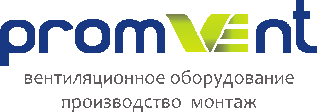 22.01.2017г.ВОЗДУХОВОДЫ КРУГЛЫЕ ПРЯМОШОВНЫЕ ИЗ НЕРЖАВЕЮЩЕЙ СТАЛИДлина стандартного воздуховодаРеспублика Татарстан, Тукаевский район, д. Суровка, ул. Сармановская, д. 14 (БСИ, база «Заритал», склад №18)Телефон/факс: (8552)45-06-25, 45-06-15, 8(929)725-74-33 Вера Владимировнаwww.promventooo.rupromvent.ooo@gmail.comДиаметр/толщина металла, ммЦена за 1 кв.м.Цена за 1 п.м.Ф100/0,51800565Ф125/0,51800707Ф140/0,51800791Ф160/0,51800905Ф180/0,518001018Ф200/0,518001131Ф250/0,518001413Ф280/0,518001583Ф315/0,518001781Ф355/0,518002007Ф400/0,518002261Ф450/0,518002544Ф500/0,821003297Ф560/0,821003693Ф630/0,821004155Ф710/0,821004682Ф800/0,821005276Диаметр, ммДлина, ммот 100 до 12501250